OSNOVNA ŠOLA HORJULŠolska ulica 44, 1354 Horjul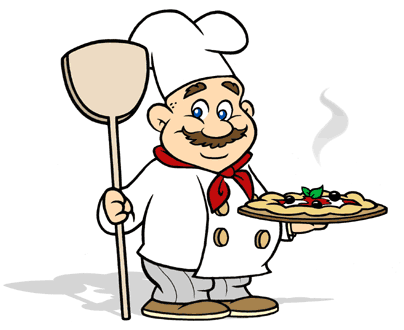 JEDILNIK                                           8.–12. april 2024PonedeljekZajtrkKruh(1), kuhano jajce(3), paprika, čajPonedeljekMalicaMlečni riž iz domačega mleka(7), banana  PonedeljekKosiloPiščančja nabodala, rizi-bizi, zelena solata s fižolom, sadje, limonadaPonedeljekPopoldanska malicaGrisini(1), otroška skutka(7)TorekZajtrkBio štručka(1), jogurt(7)TorekMalicaOvseni bio kruh(1), marmelada, maslo(7), čajTorekKosiloRičet(1), bio kruh(1), marmornati kolač(1,3,7), kompotTorekPopoldanska malicaRižev vafelj, bananaSredaZajtrkOvseni bio kruh(1), piščančja prsa, kumarica, čajSredaMalicaBombeta s semeni(1), kakav(6,7), jabolkoSredaKosiloParadižnikova juha(1,7), kaneloni(1,3,7,9), krompirjeva solata, melona SredaPopoldanska malicaNavihanček(1,3,7,8), 100% sok ČetrtekZajtrkBio štručka(1), kakav(6,7), mandarinaČetrtekMalicaČrni bio kruh(1), topljeni sir(7), kuhano korenje, brokoli, cvetačaŠS, čajČetrtekKosiloCvetačna juha(7), telečji paprikaš(1,7), korenčkovi štruklji(1), zelena solataČetrtekPopoldanska malicaBio koruzni žepek z bučnimi semeni(1), sadjePetekZajtrkBio kruh(1), straccitellin namaz(7), suho sadje, čajPetekMalicaČokoladne žitne kroglice(1,6,7), navadni bio jogurt(7)PetekKosiloPeresniki(1,3), losos v smetanovi omaki(4,7), mešana solata s koruzo, sadje PetekPopoldanska malicaBio sirova bombeta(1,7), melonaOPOZORILO     V zgornjih jedeh so lahko prisotni vsi naslednji alergeni: 1. Žita, ki vsebujejo gluten, zlasti pšenica, rž, ječmen, oves, pira, kamut ali njihove križane vrste in proizvodi iz njih. 2. Raki in proizvodi iz njih,  3. jajca in proizvodi iz njih, 4. ribe in proizvodi iz njih, 5. arašidi (kikiriki) in proizvodi iz njih, 6. zrnje soje in proizvodi iz njega, 7. mleko in mlečni izdelki, ki vsebujejo laktozo, 8. oreščki: mandlji, lešniki, orehi, indijski oreščki, ameriški orehi, brazilski oreščki, pistacija, makadamija ali orehi Queensland ter proizvodi iz njih, 9. listna zelena in proizvodi iz nje, 10. gorčično seme in proizvodi iz njega, 11. sezamovo seme in proizvodi iz njega, 12. žveplov dioksid in sulfidi, 13. volčji bob in proizvodi iz njega, 14. mehkužci in proizvodi iz njih.  V primeru, da dobavitelj ne dostavi naročenih artiklov, si kuhinja pridržuje pravico do spremembe jedilnika. Voda je ves čas na voljo.                                                                             DOBER TEK!Legenda: BIO - ekološko živilo; domače - živilo lokalnega pridelovalca; šs: šolska shema sadja in zelenjaveOPOZORILO     V zgornjih jedeh so lahko prisotni vsi naslednji alergeni: 1. Žita, ki vsebujejo gluten, zlasti pšenica, rž, ječmen, oves, pira, kamut ali njihove križane vrste in proizvodi iz njih. 2. Raki in proizvodi iz njih,  3. jajca in proizvodi iz njih, 4. ribe in proizvodi iz njih, 5. arašidi (kikiriki) in proizvodi iz njih, 6. zrnje soje in proizvodi iz njega, 7. mleko in mlečni izdelki, ki vsebujejo laktozo, 8. oreščki: mandlji, lešniki, orehi, indijski oreščki, ameriški orehi, brazilski oreščki, pistacija, makadamija ali orehi Queensland ter proizvodi iz njih, 9. listna zelena in proizvodi iz nje, 10. gorčično seme in proizvodi iz njega, 11. sezamovo seme in proizvodi iz njega, 12. žveplov dioksid in sulfidi, 13. volčji bob in proizvodi iz njega, 14. mehkužci in proizvodi iz njih.  V primeru, da dobavitelj ne dostavi naročenih artiklov, si kuhinja pridržuje pravico do spremembe jedilnika. Voda je ves čas na voljo.                                                                             DOBER TEK!Legenda: BIO - ekološko živilo; domače - živilo lokalnega pridelovalca; šs: šolska shema sadja in zelenjaveOPOZORILO     V zgornjih jedeh so lahko prisotni vsi naslednji alergeni: 1. Žita, ki vsebujejo gluten, zlasti pšenica, rž, ječmen, oves, pira, kamut ali njihove križane vrste in proizvodi iz njih. 2. Raki in proizvodi iz njih,  3. jajca in proizvodi iz njih, 4. ribe in proizvodi iz njih, 5. arašidi (kikiriki) in proizvodi iz njih, 6. zrnje soje in proizvodi iz njega, 7. mleko in mlečni izdelki, ki vsebujejo laktozo, 8. oreščki: mandlji, lešniki, orehi, indijski oreščki, ameriški orehi, brazilski oreščki, pistacija, makadamija ali orehi Queensland ter proizvodi iz njih, 9. listna zelena in proizvodi iz nje, 10. gorčično seme in proizvodi iz njega, 11. sezamovo seme in proizvodi iz njega, 12. žveplov dioksid in sulfidi, 13. volčji bob in proizvodi iz njega, 14. mehkužci in proizvodi iz njih.  V primeru, da dobavitelj ne dostavi naročenih artiklov, si kuhinja pridržuje pravico do spremembe jedilnika. Voda je ves čas na voljo.                                                                             DOBER TEK!Legenda: BIO - ekološko živilo; domače - živilo lokalnega pridelovalca; šs: šolska shema sadja in zelenjave